                     OSNOVNA ŠKOLA MATIJE VLAČIĆA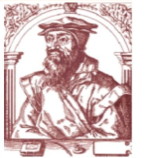 52220  L  A  B  I  N -Zelenice  4tel. :052 855-488;   rav. 854-328  e.mail : ured@os-mvlacica-labin.skole.hr   Labin, 2.12.2019.ZAPISNIK SASTANKA POVJERENSTVA ZA PROVEDBU JAVNOG POZIVA I IZBOR NAJPOVOLJNIJIH PONUDA ODRŽANOG 2.12.2019.U 12:30 SATINazočni članovi Povjerenstva:Vedran Biočić– učitelj TZK-a, razrednik 8.b razreda, predsjednik PovjerenstvaEdi Juričić – ravnatelj ŠkoleLea Černjul- učiteljica engleskog jezika, zamjenica razrednice 8.a razredaVedrana Faraguna– predstavnica roditelja 8.b razreda Fabio Juričić- predstavnik roditelja 8.a  razreda Dino Peruško- učenica predsjednica 8.b razredaIan Bučić- učenica predsjednica 8.a razredaSastanak predvodi predsjednik Povjerenstva, Vedran Biočić koji predlaže dnevni red koji je jednoglasno usvojen.Dnevni red:Otvaranje pristiglih ponuda za trodnevnu ekskurziju u Dalmaciju za učenike osmih(8) razreda te razmatranje istihIzbor najpovoljnijih ponuda koje će biti predstavljene roditeljimaAd.1. Sukladno člancima 12., 13. i 14. Pravilniku o izvođenju izleta, ekskurzija i drugih odgojno-obrazovnih aktivnosti izvan škole (NN 87/13. i 81/15.), Osnovna škola Matije Vlačića Labin objavila je javni poziv za organizaciju trodnevne ekskurzije 12. studenog 2019.g., na web stranicama Škole za 3 dana i 2 noćenja, od 11.-13.5.2020. godine za 45 učenika i 3 pratitelja, čiji je cilj posjetiti gradove Šibenik, Zadar i Split sa svim njihovim ljepotama i kulturnim znamenitostima te ulaznice za navedeno uz pratitelja putovanja te prehranu na bazi 2 polupansiona i 3 ručka. Prijevoz – Autobus bi trebao udovoljavati zakonskim propisima za prijevoz učenika te je zatraženo putno osiguranje od posljedica nesretnog slučaja/nezgode te otkaza putovanja.Rok dostava ponuda je bio 8 dana od objave poziva, tj. do 22. studenog 2019. Na objavljeni javni poziv pristigle su četiri ponude sljedećih turističkih agencija:Alibi d.o.o., Umag Putnička agencija VIA, RijekaBrioni PulaArriva travelStella toursZea toursPredsjednik Povjerenstva otvarao je ponude redoslijedom pristizanja te pažljivo iščitavao ponuđeno uspoređujući sa traženim iz javnog poziva.Ad.2.Nakon razmatranja svih ponuda, a ponude su u pravilu slične, Povjerenstvo izabire tri ponude: Putnička agencija VIA, Rijeka; Arriva travel; Stella tours, koje će biti predstavljene roditeljima učenika za koje se organizira 3 - dnevna ekskurzija u Dalmaciju. Na roditeljskom sastanku roditelja učenika 8. razreda koji je zakazan za 11.12.2019. godine u 17,00 sati odabrani potencijalni davatelji usluga prezentirati će ponude i to isključivo prema podacima traženim i dostavljenim u ponudi. U slučaju da se potencijalni davatelj ne može odazvati pozivu, ponudu će predstaviti učitelj voditelj. Vrijeme trajanja pojedine prezentacije biti će 15 minuta po agenciji.Sastanak je završio u 13:30 sati.Zapisničarka:		                                    Predsjednik Povjerenstva:Lea Černjul, prof.                                                     Vedran Biočić, prof.